Выписка из протокола заседания конкурсной комиссииТамбовского ВРЗ АО «ВРМ»20.11.2019								                    		№ К-67Присутствовали:Председатель Конкурснойкомиссии									Члены Конкурсной комиссии:Повестка дня:О подведении итогов открытого конкурса № 064/ТВРЗ/2019 на право заключения договора на выполнение работ по монтажу системы контроля и сигнализации загазованности кузнечно-прессового цеха (далее Договор) согласно проектной документации №256/19 для Тамбовского вагоноремонтного завода АО «ВРМ» в 2019 году.Информация представлена начальником энерго-механического отдела – главным энергетиком Узких С.В.Комиссия решила:Согласиться с выводами и предложениями экспертной группы (протокол от 20.11.2019 г. № 064/ТВРЗ/ЭГ).В связи с тем, что по итогам рассмотрения конкурсных заявок к участию в открытом конкурсе подана одна конкурсная заявка, согласно пп. 2 п. 2.9.9. конкурсной документации, признать открытый конкурс № 064/ТВРЗ/2019 несостоявшимся, и в соответствии с п. 2.9.10. конкурсной документации поручить начальнику ЭМО – главному энергетику С.В. Узких в установленном порядке обеспечить заключение договора с ООО «Энергон» со стоимостью, указанной в его финансово-коммерческом 348 333 (триста сорок восемь тысяч триста тридцать три) рубля  33 коп., без учета НДС,  418 000 (четыреста восемнадцать тысяч) рублей 00 коп., с учетом НДС. Решение принято единогласно. Подписи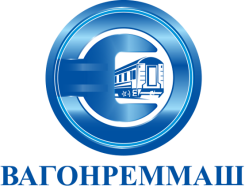 АКЦИОНЕРНОЕ ОБЩЕСТВО «ВАГОНРЕММАШ»Филиал Тамбовский вагоноремонтный завод392009, г. Тамбов, пл. Мастерских, д. 1тел. (4752) 44-49-59, факс 44-49-02, e-mail: tvrz@vagonremmash.ru